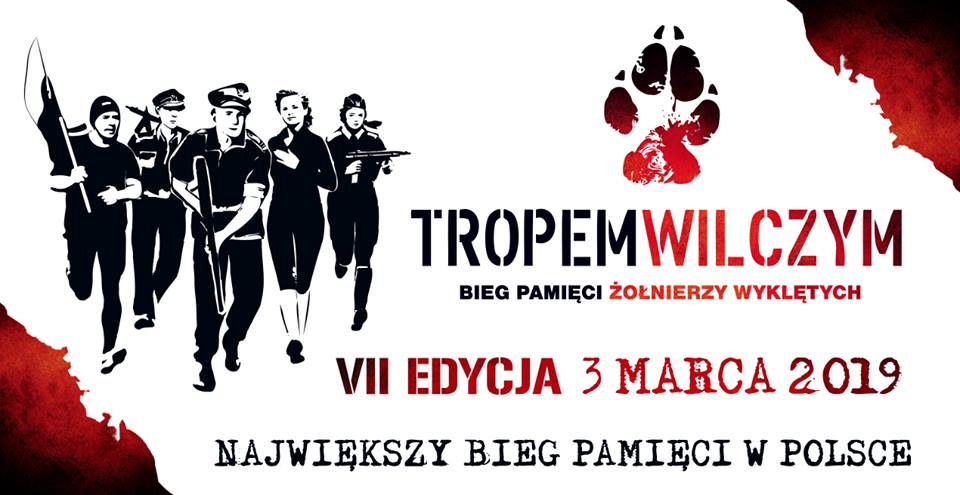 REGULAMIN BIEGUTROPEM WILCZYM. BIEG PAMIĘCI ŻOŁNIERZY WYKLĘTYCH 2019 w SuszuI. CELE I ZAŁOŻENIA BIEGU1. Upamiętnienie Narodowego Dnia Pamięci Żołnierzy Wyklętych2. Edukacja i promocja święta Pamięci Żołnierzy Wyklętych3. Upowszechnienie biegania jako najprostszej formy ruchuII. ORGANIZATORFundacja Wolność i Demokracja.Centrum Sportu i Rekreacji im. Jana Pawła II w Suszu,Tel. 55 278 70 08, email csir@susz.plIII. PARTNERZY- Gmina Susz- Zespól Szkół im. Ireny Kosmowskiej w SuszuIV. TERMIN1. Bieg odbędzie się 3 marca 2019 roku (niedziela)2. Wspólny start honorowy o godzinie 11:00 na dystansie 1963 metrów + start ostry biegu głównego na 5 km.V. TRASA1. Bieg honorowy rusza z pod Centrum Sportu i Rekreacji, następnie skręcają w alejkę nad jeziorem, potem ulica Wodna, w bieg do parku i dalej do CSiR start i meta biegu głównego.2. Bieg główny na dystansie 5, km. Start i meta przed CSiR, bieg prosto ul. Wybickiego następnieskręt w lewo ul. Piastowska do skrętu w prawo w ul. Warmińską prosto do ulicy Dworcowej wkierunku ul. Koszarowej następnie skręt w prawo w ul. Akacjową dalej prosto w ul. Mickiewiczado skrzyżowania z Piastowską dalej w prawo (dalej tak samo 2 pętla) i następnie wbiegamy wulicę Plażową, żeby skręcić w lewo na metę usytuowana przy hali CSiR.3. Trasa nie posiada atestu PZLA4. Organizator przygotuje 220 pakietów startowych, w których skład wchodzą:a) pamiątkową koszulkęb) materiały promocyjne organizatorac) gadżety Fundacji Wolność i Demokracjad) numer startowy z chipem5. Opłata startowa :- bieg honorowy (1963 m) – 10 zł do dnia 1 marca (piątek) oraz w dniu zawodów – 3 marca (niedziela),- bieg na dystansie 5 km (pomiar czasu STS TIMING) – 30 zł do 1 marca (piątek) 2019 oraz 40 złw dniu zawodów w razie pozostania pakietów startowych – 3 marca (niedziela)6. Zgłoszenia będą przyjmowane drogą elektroniczną pod adresem sts-timing.pl do dnia 1 marca 2019 lub do wyczerpania pakietów startowych.W dniu zawodów od godz. 8:00. (Bez gwarancji otrzymania pakietów startowych)7. Za zgłoszenie uważa się prawidłowo wypełniony formularz zgłoszeniowy.8. Pakiety startowe można odbierać w dniu zawodów czyli 3 marca (niedziela) w godzinach:8:00 – 10:30 w hali Centrum Sportu i Rekreacji im. Jana Pawła II.9. Każdy uczestnik zgłoszony do biegu głównego jest zobligowany przebiec dystans honorowy.10. Prawo startu mają osoby pełnoletnie, które nie posiadają żadnych przeciwwskazań zdrowotnych do wysiłku sportowego.11. Osoby niepełnoletnie startują za okazaniem podpisanej zgody na start oraz informacji o brakuprzeciwwskazań zdrowotnych podpisanych przez rodzica lub opiekuna prawnego.VI. NAGRODY1. Puchary będą wręczane tylko za start w biegu głównym.2. Nagradzani będą: pierwsza trójką pań i panów, oraz najstarszy i najstarsza uczestnik biegu3. Nagrodami we wszystkich biegach będą medale okolicznościowe.VII. POSTANOWIENIA KOŃCOWE1. Wszystkich uczestników biegu obowiązuje niniejszy regulamin2. Organizator zapewnia opiekę medyczną na biegu3. Organizator nie odpowiada za rzeczy zagubione w trakcie imprezy4. Organizator zapewnia szatnie i ciepłą herbatę po biegu oraz poczęstunek5. Organizator zapewnia ubezpieczenie NNW zawodnika.6. Organizator zapewnia pomiar czasu STS.7. Każdy zawodnik jest zobowiązany do przymocowania numeru startowegona wysokości klatki piersiowej, w sposób widoczny8. Bieg honorowy obowiązuje każdego uczestnika biegu głównego, jest on w formie truchtu